California City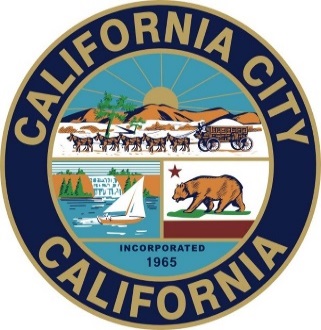 Public Works Department2100 Hacienda Blvd, California City, CA 93505760-373-7152 ccbldg-code@californiacity-ca.govCANNABIS BUSINESS PERMIT APPLICATION FORMBusiness Name: _______________________________________________________________________Business Primary Contact: _____________________________________ Title _____________________Contacts Mailing Address: ______________________________________________________________		____________________________________________________________Email: _________________________________________ Phone: _______________________________24 Hour Contact Information: ___________________________________________________________Type of Permit Being Requested - Please select from one of the following categories for which you are applying for a Cannabis Business Permit Application. You may apply for more than one type of permit using a single application if the principals are the same for each type. When applying for multiple types (Cultivation, Distribution, Manufacturing, Testing Lab and Dispensary) you must pay a separate Phase 2 Fee of $4,000 in addition to the Phase 1 fee of $5,000 for the initial application. ____ Cultivation	_____ Distribution	____Manufacturing	____ Testing Lab____ Storefront Dispensary			____ Delivery Only DispensaryHave you submitted other Cannabis Business Applications?   ____ Yes    ____ NoFor details about the information required as part of the application process, please see the Implementation Procedures to Operate a Cannabis Business in California City, Title 5 Article 6 for additional requirements in order to complete the application process. All these documents can be found on the California City webpage: www.Californiacity-ca.govPhase 1Section A: Principal Background Information (Must be signed by all Principals)Under penalty of perjury, I acknowledge that I have personal knowledge of the information stated in this application and that the information contained herein is true. I also understand that the information provided in this application, except the Safety and Security Plan in Section C and certain confidential information such as driver’s license and social security number which can be redacted, may be public information and subject to disclosure under the California Public Records Act.Principal Name: _____________________________________Principal Title: __________________________Principal Home or Cell Phone: _______________________________________________________________Principal Home Address: _____________________________	Principal Signature: __________________________________________ Date __________________________ Attachments:	Receipt from Live Scan check	 Picture of applicant (two passport quality photographs (2” X 2”)	 Copy of Social Security Card 	 Copy of Driver’s License, DMV issued ID Card or Passport	Proof of address (DMV-issued ID/driver’s license, and/or recent utility bill under Principal’s name)Principal Name: _______________________________________Principal Title: _________________________Principal Home or Cell Phone: ________________________________________________________________ Principal Home Address: _____________________________		 Principal Signature: _______________________________________ Date ____________________ Attachments:	Receipt from Live Scan check	 Picture of applicant (two passport quality photographs (2” X 2”)	 Copy of Social Security Card 	 Copy of Driver’s License, DMV issued ID Card or Passport	Proof of address (DMV-issued ID/driver’s license, and/or recent utility bill under Principal’s name)Principal Name:   _______________________________________Principal Title: _____________________Principal Home or Cell Phone: _______________________________________________________________ Principal Home Address: _____________________________		 Principal Signature: _______________________________________ Date ____________________ Attachments:	Receipt from Live Scan check	 Picture of applicant (two passport quality photographs (2” X 2”)	 Copy of Social Security Card 	 Copy of Driver’s License, DMV issued ID Card or Passport	Proof of address (DMV-issued ID/driver’s license, and/or recent utility bill under Principal’s name)Add more pages as necessary to accommodate signatures of all Cannabis Business Principals.List whether, the applicant(s) has other licenses and/or permits issued to and/or revoked from the applicant, in the three years prior to the year of the permit application, such other licenses and or permits relating to similar business activities as in the permit application. If yes, please list the type, current status, issuing/denying for each license/permit. (Please attach a separate document explanation if necessary)________________________________________________________________________________________________________________________________________________________________________________________________________________________________________________________________________________________________________________________________________List any and all partners who have been found guilty of a violent felony, a felony or misdemeanor involving fraud, deceit, embezzlement, or moral turpitude, or the illegal use, possession, transportation, distribution or similar activities related to controlled substances, as defined in the Federal Controlled Substance Act, with the exception of  cannabis related offenses for which the conviction occurred after the passage of the Compassionate Use Act of 1996. (Please attached a separate page if explanation is necessary) ____________________________________________________________________________________________________________________________________________________________________________________________________________________________________________________________________________________________________________________________________________________________________________________________________________________________________________________________________________________________________________Section B: Business Legal Structure and StatusDescribe the Cannabis Business Legal Structure and Status:_______________________________________________________________________________________________________________________________________________________________________________________________________________________________________________________________________________________________________________________________________________________________________________________Attach proof of status, such as articles of incorporation, by-laws, partnership agreements, and other documentation as may be appropriate or required by the City.Section C:  Cannabis Business Description and Location Statement of Purpose of Cannabis Business (a separate sheet may be attached):_____________________________________________________________________________________________________________________________________________________________________________________________________________________________________________________________________________________________________________________________________________________________________________Proposed Location of Business: __________________________________________________________________________________________________________________________________________________Name and address of property owner:   	__________________________________________________________________________Name and address of school(s)s within 1,000 feet of proposed Location: 	_________________________________________________________________________Name and address of existing alcohol rehabilitation facility(ies) within 1,000 feet of proposed location:____________________________________________________________________________________________________________________________________________________________________________________________________________________________________________________________________________________________________ Name and address of existing church(s) or house(s) of worship within 1,000 feet of proposed location:___________________________________________________________________________________________________________________________________________________________________________________________________________________________Name and address of existing park(s) within 1,000 feet of proposed location:___________________________________________________________________________________________________________________________________________________________________________________________________________________________Have you received a Zoning Verification Letter? (Please check the appropriate response)Yes _____ (If yes, include documentation with this section of the application) No _____Description of neighborhood around the proposed location surrounding uses, nearby sensitive uses (such as schools, churches, parks, daycares, or residents), transit access to site, etc. A separate sheet may be attached.____________________________________________________________________________________________________________________________________________________________________________________________________________________________________________________________________________________________________________________________SITE PLAN: Site plan must be dimensioned and show the entire parcel including parking and additional structures. In addition, please, show elevations and photos of proposed location (Attach to application). If any exterior alterations are proposed for the existing building, also attach proposed site plans (accurate, dimensioned and to-scale [minimum scale of ¼”] should be included for each potential location and elevations. A smaller scale can be used if the property is located on a ½ acre or more but in no case shall the dimensions be on a sheet of paper smaller than 11X17.FLOOR PLANS: Floor Plans (Attach to application accurate, dimensioned and to-scale [minimum scale of ¼”] should be included for each potential location).  If any interior alterations are proposed for the existing building, also attach proposed floor plans. A smaller scale can be used if the property is located on a ½ acre or more but in no case shall the dimensions be on a sheet of paper smaller than 11” X 17”. ELEVATIONS AND RENDERINGS: Applicants for Store Front Dispensaries must submit street view elevations of the proposed building as well as a rendering of the exterior and the surrounding property within the boundaries of the proposed site. Interior renderings would be helpful but are not required.Signage Plan.Vicinity Map.Photos of current proposed site and building(s).Section D: Required Supplemental InformationThis information is required for this application to be considered complete.  Attach the following reports to the application.  For explanation about the information required, see the Implementation Procedures handout.Business PlanNeighborhood Compatibility PlanSafety and Security PlanEnhanced Product SafetyCommunity BenefitsLabor and EmploymentVeteran or Women Owned BusinessSection E:  Project Location InformationProject location or locations to be considered.  Attach proof of ownership of the site or a signed and notarized statement from the property owner acknowledging their approval of the application and proposed use.STAFF USE ONLY:Date of initial application: 	__Number assigned to application:  	__Date fee received for Phase I & II:   	__Date application reviewed for Phase I:  	__Date application reviewed for Phase II: ____________________________________________Date application reviewed for Phase III: ___________________________________________	Phase I:	 Continued to Phase II	 Denied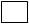 	Phase II:	 Approved	 Denied	Dispensary:	 Denied	 Set City Council for Public Hearing	  Council Approved	 Council Denied